В соответствии с Федеральным законом от 6 октября 2003 N 131-ФЗ «Об общих принципах организации местного самоуправления в Российской Федерации», Законом Чувашской Республики от 18.10.2004 N 19 «Об организации местного самоуправления в Чувашской Республике», Уставом Моргаушского района Чувашской Республики Моргаушское районное Собрание депутатов Чувашской Республики решило:Внести в решение Моргаушского районного Собрания депутатов Чувашской Республики от 30.09.2015 №С-2/1 «О регламенте Моргаушского районного Собрания депутатов Чувашской Республики» (далее - Решение) следующие изменения: В статье 16 Главы 5. «Начало работы Моргаушского районного Собрания депутатов. Порядок проведения заседаний Моргаушского районного Собрания депутатов» приложения к Решению «Регламент Моргаушского районного Собрания депутатов» (далее – Регламент):Пункт 4 изложить в следующей редакции:«4. Инициатор предложения о созыве внеочередного заседания не позднее чем за пять дней до начала заседания должен представить главе Моргаушского района - председателю Собрания депутатов:1) проекты решений Собрания депутатов;2) пояснительная записка, включающая характеристику его целей и основных положений;3) финансово-экономическое обоснование (в случае, если реализация решения потребует дополнительных финансовых, материальных и иных затрат);4) копии договоров, контрактов и других документов не конфиденциального характера, если они являются основанием для принятия решения;5) список рассылки;6) перечень муниципальных нормативных правовых актов Моргаушского района, подлежащих признанию утратившими силу, приостановлению, принятию или изменению в связи с принятием проекта решения;7) заключение об оценке регулирующего воздействия (на проекты решений Моргаушского районного Собрания депутатов Чувашской Республики, устанавливающие новые или изменяющие ранее предусмотренные муниципальными нормативными правовыми актами обязанности для субъектов предпринимательской и инвестиционной деятельности);8) списки предполагаемых докладчиков и приглашенных лиц.».2) Дополнить пунктами 5 и 6 следующего содержания:«5. Проекты решений Моргаушского районного Собрания депутатов Чувашской Республики, внесенные депутатами Моргаушского районного Собрания депутатов Чувашской Республики, главой Моргаушского района Чувашской Республики- председателем Моргаушского районного Собрания депутатов Чувашской Республики, иными выборными органами местного самоуправления Моргаушского района Чувашской Республики, органами территориального общественного самоуправления, инициативными группами граждан, прокурором Моргаушского района Чувашской Республики, устанавливающие новые или изменяющие ранее предусмотренные муниципальными нормативными правовыми актами обязанности для субъектов предпринимательской и инвестиционной деятельности, направляются главой Моргаушского района - районного Собрания депутатов Чувашской Республики в администрацию Моргаушского района для проведения оценки регулирующего воздействия, с приложением пояснительной записки и финансово-экономического обоснования.6. Моргаушское районное Собрание депутатов Чувашской Республики направляет заключение об оценке регулирующего воздействия проекта решения в течение трех рабочих дней со дня его поступления с администрации Моргаушского района Чувашской Республики разработчику проекта решения, внесшему соответствующий проект в Моргаушское районное Собрание депутатов Чувашской Республики.».3) Пункт 5 считать пунктом 7.1.2. Статью 32 Регламента дополнить пунктами 4 – 6 следующего содержания:«4. Нормативные правовые акты Моргаушского районного Собрания депутатов Чувашской Республики, затрагивающие права, свободы и обязанности человека и гражданина, устанавливающие правовой статус организаций, учредителем которых выступает Моргаушский район, а также соглашения, заключаемые между органами местного самоуправления, вступают в силу после их официального опубликования (обнародования) в периодическом печатном издании «Вестник Моргаушского района».5. Правовые акты Моргаушского районного Собрания депутатов Чувашской Республики, имеющие нормативный характер, публикуются в периодическом печатном издании «Вестник Моргаушского района» либо в районной газете «Знамя победы» в течение 10 дней со дня их принятия, если иное не установлено Уставом Моргаушского района.6. Тексты нормативных правовых актов Моргаушского районного Собрания депутатов Чувашской Республики, включенные в интегрированный банк, распространяемые органами государственной охраны в соответствии с законодательством Российской Федерации, являются официальными.».2. Настоящее решение вступает в силу после его официального опубликования.Глава Моргаушского района                                                              И.В. НиколаевЧăваш Республикин                                                            Муркаш районěн                                                              депутачěсен Пухăвě                                                         ЙЫШĂНУ23.11.2018Ç. № С-33/3 Муркаш сали                                                                                                                                     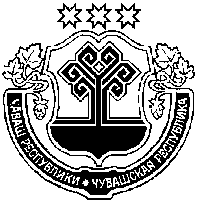 Чувашская Республика  Моргаушское  районное Собрание депутатов              РЕШЕНИЕ    23.11.2018 г. № С- С-33/3    село Моргауши                                                                         О внесении изменений  в решение Моргаушского районного Собрания депутатов Чувашской Республики от 30.09.2015 №С-2/1 «О регламенте Моргаушского районного Собрания депутатов Чувашской Республики»